Adding/Subtracting Radical Expressions**Rule = You can only add or subtract radical expressions if they have common _________________ and _____________________.**Step 1:  Simplify all radicals completely. Step 2:  ____________ the outside terms of common radicands. The radicand does __________ change.Examples: Simplify completely.Multiplying Radical Expressions**Rule = You can only multiply radicals expressions if they have common __________________.**Step 1:  Multiply whatever is “_________________” of the radical.Step 2:  Multiply whatever is on the “_____________” of the radical.Step 3: Simplify the radical completely.Examples: Simplify completely.1.) 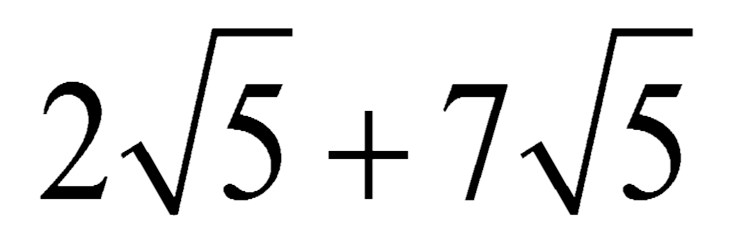 2.) 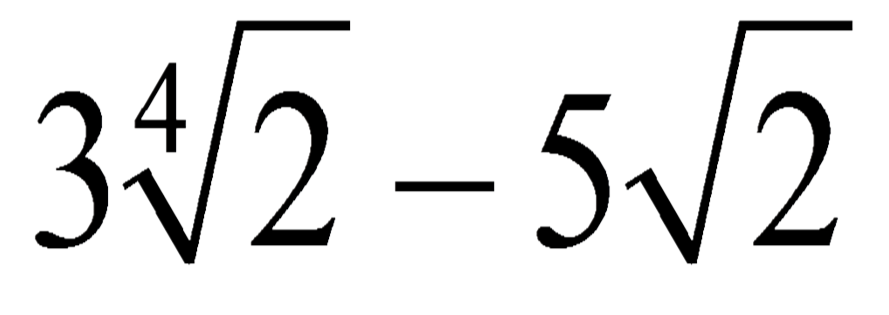 3.) 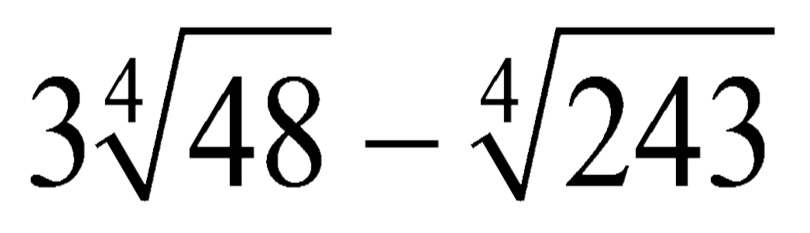 3.) 4.) 5.) 6.) 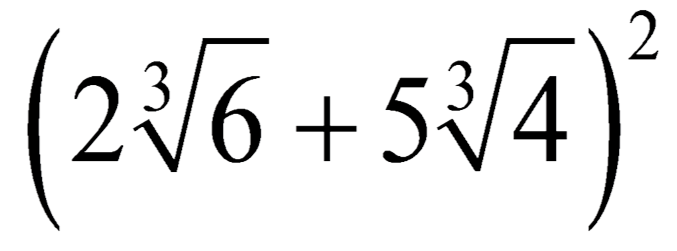 6.) 